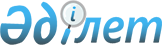 О внесении изменений и дополнений в постановление Правительства Республики Казахстан от 24 ноября 2004 года № 1232 "Вопросы Министерства транспорта и коммуникаций Республики Казахстан"
					
			Утративший силу
			
			
		
					Постановление Правительства Республики Казахстан от 18 октября 2013 года № 1112. Утратило силу постановлением Правительства Республики Казахстан от 19 сентября 2014 года № 995      Сноска. Утратило силу постановлением Правительства РК от 19.09.2014 № 995.ПРЕСС-РЕЛИЗ

      Правительство Республики Казахстан ПОСТАНОВЛЯЕТ: 



      1. Внести в постановление Правительства Республики Казахстан от 24 ноября 2004 года № 1232 «Вопросы Министерства транспорта и коммуникаций Республики Казахстан» (САПП Республики Казахстан, 2004 г., № 46, ст. 582) следующие изменения и дополнения: 



      в Положении о Министерстве транспорта и коммуникаций Республики Казахстан, утвержденном указанным постановлением:



      в пункте 16: 



      в части «Функции центрального аппарата»:



      подпункт 1) изложить в следующей редакции:

      «1) формирование и проведение инвестиционной, научно-технической и социальной политики;»;



      подпункт 6) изложить в следующей редакции:

      «6) создание условий для обеспечения потребностей экономики и населения республики в перевозках, в том числе социально значимых пассажирских перевозках, и связанных с ними услугах;»;



      подпункт 24) изложить в следующей редакции:

      «24) разработка порядка государственной регистрации подвижного состава;»;



      подпункт 37) изложить в следующей редакции:

      «37) определение требований к режиму работы, а также порядка открытия и закрытия железнодорожных станций, разъездов для выполнения всех или отдельных операций по согласованию с местными представительными и исполнительными органами области, города республиканского значения, столицы, района (города областного значения) и иных населенных пунктов;»;



      подпункт 41) изложить в следующей редакции:

      «41) разработка перечня объектов железнодорожного транспорта, находящихся в ведении перевозчика и Национального оператора инфраструктуры, подлежащих военизированной охране;»;



      подпункт 47) изложить в следующей редакции:

      «47) разработка в соответствии со стандартами Международной организации гражданской авиации (ИКАО) программы по безопасности полетов;»;



      подпункт 53) изложить в следующей редакции:

      «53) утверждение типовых программ профессиональной подготовки авиационного персонала, участвующего в обеспечении безопасности полетов;»;



      подпункт 63) изложить в следующей редакции:

      «63) утверждение расписаний регулярных полетов иностранных авиаперевозчиков, также Инструкции по утверждению расписания регулярных рейсов иностранных авиаперевозчиков на международных авиамаршрутах Республики Казахстан;»;



      подпункт 88) изложить в следующей редакции:

      «88) установление порядка присвоения названия судна;»;



      подпункт 90) изложить в следующей редакции:

      «90) разработка перечня судовых документов, правил ведения судовых документов и требований к судовым документам;»;



      подпункт 93) изложить в следующей редакции: 

      «93) принятие решения при чрезвычайных ситуациях социального, природного и техногенного характера об установлении срока действия временного прекращения или ограничения приема грузов для перевозок в сфере торгового мореплавания;»;



      подпункты 112), 113), 129), 133), 137), 160) и 171) исключить; 



      подпункт 188) изложить в следующей редакции: 

      «188) выдача разрешений на использование радиочастотного спектра, эксплуатацию на территории Республики Казахстан радиоэлектронных средств и высокочастотных устройств гражданского назначения, включая радиоэлектронные средства и высокочастотные устройства радиолюбительских служб;»;



      подпункт 198) изложить в следующей редакции: 

      «198) утверждение в пределах своей компетенции нормативных правовых и нормативных технических актов в области телерадиовещания, в том числе правил технической эксплуатации систем телерадиовещания, правил проведения контроля качества телерадиовещания, правил присоединения технических средств теле-радиокомпаний к сетям операторов телерадиовещания;»;



      подпункт 204) изложить в следующей редакции: 

      «204) определение границ морского порта, включая акваторию морского порта;»;



      дополнить подпунктами 205-1), 205-2), 205-3), 205-4), 205-5), 205-6), 205-7), 205-8), 205-9), 205-10), 205-11), 205-12), 205-13), 205-14), 205-15), 205-16), 205-17), 205-18), 205-19), 205-20), 205-21), 205-22), 205-23), 205-24), 205-25), 205-26), 205-27), 205-28), 205-29), 205-30), 205-31), 205-32), 205-33), 205-34), 205-35), 205-36), 205-37), 205-38), 205-39), 205-40), 205-41), 205-42), 205-43) и 205-44) следующего содержания:

      «205-1) утверждение Правил использования специальных автоматизированных измерительных средств;

      205-2) разработка национальных стандартов оказания услуг перевозчиков, услуг автовокзалов, автостанций и пунктов обслуживания населения;

      205-3) утверждение формы диплома для лиц командного состава судов;

      205-4) утверждение Правил планирования и проведения путевых работ по обеспечению безопасности судоходства на внутренних водных путях;

      205-5) утверждение форм и сроков, а также порядка составления отчетности о плавании судов по судоходным водным путям по согласованию с уполномоченным органом в области государственной статистики;

      205-6) составление отчетности о плавании судов по судоходным водным путям;

      205-7) утверждение Правил в области безопасности и охраны труда на судах внутреннего водного транспорта по согласованию с уполномоченным государственным органом по труду;

      205-8) организация работы по расследованию авиационных происшествий и инцидентов гражданской авиации на территории Республики Казахстан в соответствии с Правилами расследования авиационных происшествий и инцидентов, утвержденными Правительством Республики Казахстан;

      205-9) участие в расследовании авиационных происшествий и инцидентов гражданской авиации на территории других государств, произошедших с воздушными судами, которые зарегистрированы в Государственном реестре гражданских воздушных судов Республики Казахстан, либо эксплуатантами воздушных судов являются физические или юридические лица Республики Казахстан; 

      205-10) выдача рекомендаций в целях предотвращения авиационных происшествий и инцидентов или уменьшения их последствий, а также проведение анализа выполнения таких рекомендаций;

      205-11) ведение статистических данных по авиационным происшествиям и инцидентам, произошедшим с воздушными судами, зарегистрированными в Государственном реестре гражданских воздушных судов Республики Казахстан, либо эксплуатантами которых являются физические или юридические лица Республики Казахстан;

      205-12) ведение статистических данных по авиационным происшествиям и инцидентам, произошедшим с воздушными судами эксплуатантов иностранных государств на территории Республики Казахстан;

      205-13) участие в обмене статистическими данными с международными организациями гражданской авиации;

      205-14) сотрудничество с органами иностранных государств и международными организациями гражданской авиации, ответственными за расследование авиационных происшествий и инцидентов;

      205-15) сотрудничество с заинтересованными государственными органами Республики Казахстан по вопросам расследования авиационных происшествий и инцидентов;

      205-16) обеспечение сохранности доказательств при расследовании авиационных происшествий и инцидентов;

      205-17) обеспечение защиты конфиденциальной информации о безопасности полетов;

      205-18) разработка, внедрение, изучение и поддержание системы обязательного и добровольного представления данных об авиационных происшествиях и инцидентах, включая механизм сбора, оценки, обработки, хранения и регистрации авиационных событий;

      205-19) участие в обмене информацией о безопасности полетов на государственном и международном уровнях и распространении информации об авиационных событиях;

      205-20) осуществление сбора и анализа информации, связанной с безопасностью полетов гражданской авиации, а также составление и доведение такой информации до сведения физических и юридических лиц, осуществляющих деятельность в сфере гражданской авиации. Анализ не требует раскрытия источников информации;

      205-21) утверждение Правил тестирования на определение уровня владения языком, используемом в радиотелефонной связи;

      205-22) осуществление мониторинга соответствия законодательства Республики Казахстан в области использования воздушного пространства Республики Казахстан и деятельности авиации стандартам и рекомендуемой практике Международной организации гражданской авиации (ИКАО);

      205-23) обеспечение своевременного уведомления Международной организации гражданской авиации (ИКАО) о существующих различиях со стандартами и рекомендуемой практикой Международной организации гражданской авиации (ИКАО) и их опубликование в документах аэронавигационной информации;

      205-24) утверждение Правил организации продажи проездных документов (билетов) на железнодорожном транспорте в Республике Казахстан;

      205-25) утверждение технических и технологических типовых норм расходов сырья и материалов, запасных частей, оборудования, топлива, энергии, технических потерь субъектов естественной монополии и регулируемых рынков на железнодорожном транспорте;

      205-26) утверждение перечня железнодорожных вокзалов согласно их классу;

      205-27) разработка и утверждение правил деятельности центров обслуживания населения;

      205-28) разработка правил отбора государственных услуг, подлежащих оказанию через центры обслуживания населения;

      205-29) разработка перечня государственных услуг, подлежащих оптимизации и автоматизации, и сроки их перевода в электронную форму;

      205-30) разработка и утверждение правил деятельности Единого контакт-центра по вопросам оказания государственных услуг;

      205-31) разработка правил взаимодействия Единого контакт-центра по вопросам оказания государственных услуг с центральными государственными органами, местными исполнительными органами областей, города республиканского значения, столицы, районов, городов областного значения, акимами районов в городе, городов районного значения, поселков, сел, сельских округов, а также услугодателями;

      205-32) разработка правил оптимизации и автоматизации государственных услуг;

      205-33) разработка перечня государственных услуг, оказываемых в электронной форме на основании одного заявления;

      205-34) осуществление согласования проектов стандартов государственных услуг, предусматривающих электронную форму оказания государственных услуг, и (или) оказание государственных услуг через центры обслуживания населения;

      205-35) разработка предложений по совершенствованию стандартов государственных услуг, оказываемых в электронной форме и (или) через центры обслуживания населения;

      205-36) утверждение Правил внесения данных в информационную систему мониторинга оказания государственных услуг;

      205-37) определение порядка оценки качества государственных услуг, оказываемых в электронной форме; 

      205-38) по заявкам правоохранительных и специальных государственных органов принятие решения об оказании авиакомпаниями (кроме представительств иностранных государств и международных организаций, обладающих дипломатическим иммунитетом) услуг по перевозке личного состава правоохранительных и специальных государственных органов к местам происшествий, чрезвычайных ситуаций и доставки в лечебные учреждения граждан, нуждающихся в экстренной медицинской помощи;

      205-39) принятие решения по управлению сетями связи при чрезвычайных ситуациях социального, природного и техногенного характера, введении чрезвычайного положения в соответствии с законодательством Республики Казахстан во взаимодействии с центрами управления связью государственных органов по перечню, определяемому Правительством Республики Казахстан, и уполномоченными государственными органами в области чрезвычайных ситуаций, а также уполномоченными государственными органами, в ведении которых находятся сети телекоммуникаций;

      205-40) при возникновении чрезвычайных ситуаций социального, природного и техногенного характера, введении чрезвычайного положения принятие решения по приостановлению договорных отношений транспортных предприятий;

      205-41) выступление в качестве Морской администрации Республики Казахстан в пределах полномочий, определенных Правительством Республики Казахстан;

      205-42) выдача заключений на ввоз на территорию Республики Казахстан радиоэлектронных средств и высокочастотных устройств гражданского назначения, в том числе встроенных либо входящих в состав других товаров, в случаях, отличных от импорта;

      205-43) регулирование использования радиочастотного спектра; 

      205-44) ведение республиканской базы данных радиочастотного спектра, отражающей электромагнитную обстановку в Республике Казахстан;»; 



      в части «Функции ведомств»:



      подпункт 6) изложить в следующей редакции:

      «6) выдача специальных разрешений на проезд отечественных и иностранных крупногабаритных и (или) тяжеловесных транспортных средств по территории Республики Казахстан;»;



      подпункт 26) исключить;



      подпункт 35) изложить в следующей редакции:

      «35) выдача свидетельства авиационного персонала лицу, относящемуся к авиационному персоналу, на право осуществления профессиональной деятельности, подтверждающего наличие у него необходимых знаний и навыков, а также соответствие его здоровья установленным требованиям, продление срока действия свидетельства, отзыв, приостановление действия такого свидетельства, внесение квалификационных и специальных отметок в свидетельство;»;



      подпункт 37) исключить;



      подпункт 42) изложить в следующей редакции:

      «42) осуществление государственной регистрации прав на гражданские воздушные суда, находящиеся в собственности физических или юридических лиц Республики Казахстан, и сделок, совершаемых с указанными воздушными судами, а также безотзывных полномочий в Государственном реестре гражданских воздушных судов Республики Казахстан;»;



      подпункт 59) изложить в следующей редакции:

      «59) осуществление государственной регистрации судов, в том числе маломерных судов, прав на них, выдача соответствующих судовых документов, ведение Государственного судового реестра, судовой книги и реестра арендованных иностранных судов;»;



      подпункт 62) исключить;



      подпункт 68) изложить в следующей редакции:

      «68) ведение реестра физических и юридических лиц, подавших уведомление о начале осуществления деятельности по изготовлению и выдаче электронных карточек к электронным (цифровым) тахографам;»;



      подпункты 74), 77) исключить;



      подпункт 84) изложить в следующей редакции:

      «84) осуществление контроля за соблюдением законодательства Республики Казахстан об автомобильном транспорте;»;



      подпункт 85) изложить в следующей редакции:

      «85) осуществление проверок наличия разрешительных документов на регулярные автомобильные перевозки пассажиров и багажа и контроль за соблюдением маршрута и графика движения, а также наличием списка пассажиров при нерегулярных международных автомобильных перевозках пассажиров и багажа;»;



      подпункт 109) изложить в следующей редакции:

      «109) осуществление государственного регулирования, государственного контроля и надзора за соблюдением физическими и юридическими лицами законодательства Республики Казахстан об использовании воздушного пространства Республики Казахстан и деятельности авиации и (или) международных стандартов;»;



      подпункт 122) изложить в следующей редакции:

      «122) произведение осмотра судов, плотов и иных плавучих объектов и сооружений, расположенных на внутренних водных путях, на их соответствие требованиям обеспечения безопасной эксплуатации;»;



      подпункт 127) изложить в следующей редакции:

      «127) осуществление контроля и надзора за соблюдением Правил плавания по внутренним водным путям физическими и юридическими лицами;»;



      подпункты 128), 130), 137) и 143) исключить;



      подпункт 144) изложить в следующей редакции:

      «144) осуществление контроля и надзора в области внутреннего водного транспорта;»;



      подпункт 178) изложить в следующей редакции:

      «178) отключение радиоэлектронных средств и высокочастотных устройств гражданского назначения в случаях отсутствия разрешения на эксплуатацию и (или) несоответствия технических характеристик установленным нормам;»;



      подпункт 187) изложить в следующей редакции:

      «187) организация деятельности центров обслуживания населения;»;



      подпункт 188) изложить в следующей редакции:

      «188) координация деятельности центров обслуживания населения и их взаимодействие с услугодателями;»;



      подпункт 189) изложить в следующей редакции:

      «189) осуществление методологического обеспечения деятельности центров обслуживания населения;»; 



      подпункт 204) изложить в следующей редакции:

      «204) осуществление контроля за соблюдением технических параметров качества телерадиовещания и национальных стандартов телерадиовещания;»;



      подпункт 210) изложить в следующей редакции:

      «210) выдача сертификата организации по техническому обслуживанию и ремонту авиационной техники гражданской авиации;»;



      подпункт 215) исключить;



      дополнить подпунктами 222), 223), 224), 225), 226), 227), 228), 229), 230), 231), 232), 233), 234), 235), 236) и 237) следующего содержания:

      «222) осуществление контроля и надзора за соблюдением физическими и юридическими лицами законов Республики Казахстан и постановлений Правительства Республики Казахстан, определяющих порядок функционирования водного транспорта, выявление и принятие мер по пресечению их нарушений;

      223) осуществление сертификации и выдача сертификата органа обслуживания воздушного движения и (или) службы эксплуатации радиотехнического оборудования и связи аэронавигационной организации;

      224) осуществление контроля поисково-спасательного и аварийно-спасательного обеспечения полетов в сфере гражданской и экспериментальной авиации;

      225) согласование разработанных авиационными учебными центрами и организациями гражданской авиации программ профессиональной подготовки авиационного персонала;

      226) установление порядка использования воздушного пространства над столицей и столичным аэропортом в соответствии с Правилами использования воздушного пространства Республики Казахстан по согласованию с уполномоченным органом в сфере государственной авиации;

      227) осуществление постоянного надзора за обеспечением безопасности полетов физическими и юридическими лицами;

      228) осуществление контроля за обеспечением безопасности полетов физическими и (или) юридическими лицами, деятельность которых не подлежит сертификации; 

      229) принятие ежегодной программы по обеспечению постоянного надзора;

      230) утверждение формы проверочных листов перронных проверок гражданских воздушных судов иностранных эксплуатантов, разработанных на основе стандартов Международной организации гражданской авиации (ИКАО);

      231) обеспечение реализации государственной политики в сфере оказания государственных услуг в пределах своей компетенции;

      232) организация и координация работы Единого контакт-центра по вопросам оказания государственных услуг;

      233) определение уполномоченной организации по предоставлению услуг в области навигации и связи в сфере морского транспорта;

      234) определение аэропортов, открытых для международных полетов государственных и экспериментальных воздушных судов иностранных государств, а также международных полетов воздушных судов для перевозки воинских формирований, вооружений и военной техники иностранных государств;

      235) утверждение формы информации о финансово-экономическом положении эксплуатантов и организаций гражданской авиации; 

      236) осуществление перронных и внеплановых перронных проверок гражданского воздушного судна иностранного эксплуатанта;

      237) осуществление контроля за обеспечением безопасности движения и содержанием технических средств на метрополитене.». 



      2. Настоящее постановление вводится в действие со дня подписания.      Премьер-Министр

      Республики Казахстан                       С. Ахметов
					© 2012. РГП на ПХВ «Институт законодательства и правовой информации Республики Казахстан» Министерства юстиции Республики Казахстан
				